EXHIBIT 7a1: PROJECT LOCATION AND PROJECT AREA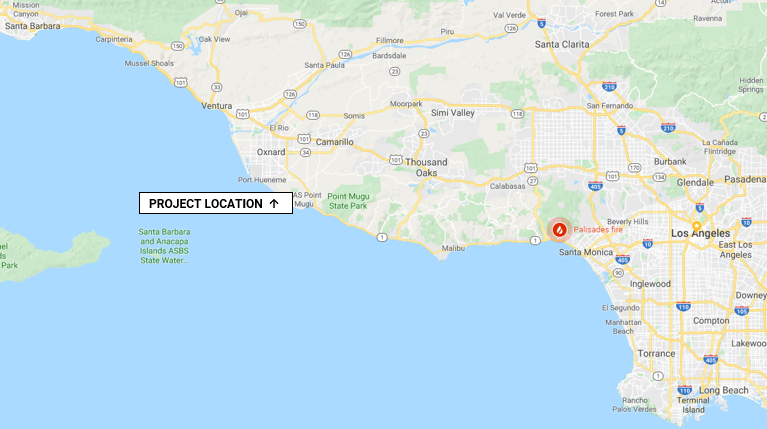 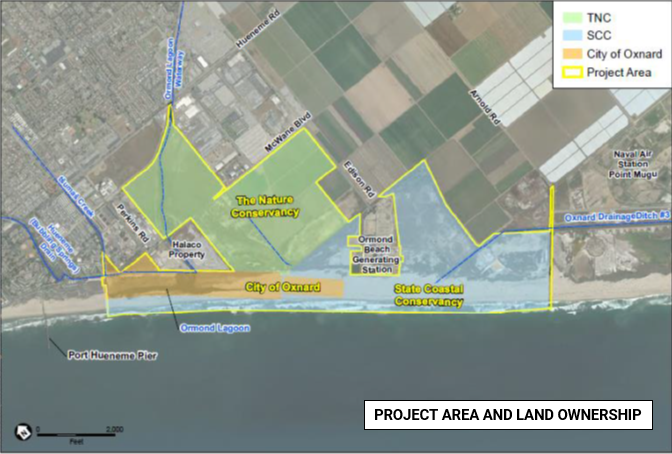 